_____________________________________________________________________________КАРАР                                                                       ПОСТАНОВЛЕНИЕ     «25»  ноябрь 2016 й.                         № 110                            «25» ноября  .  Об утверждении правил проверки достоверности и полноты сведений о доходах,об имуществе и обязательствах имущественного характера, представленных гражданами, претендующими на замещение должностей муниципальной службы Администрации сельского поселения и муниципальными служащими Администрации сельского поселения Сарайсинский  сельсовет муниципального района Стерлибашевский район Республики Башкортостан.В соответствии с пунктом 2 постановления Правительства Российской Федерации от 13 марта 2013 года №207 «Об утверждении правил  проверки достоверности  и полноты сведений о доходах, об имуществе и обязательствах имущественного характера, представленных гражданами, претендующими на замещение должностей руководителей федеральных государственных учреждений, и лицами, замещающими эти должности», с частью 7.1 статьи 8 Федерального закона "О противодействии коррупции" ,Администрация   сельского поселения  Сарайсинский  сельсовет муниципального района Стерлибашевский район Республики Башкортостан постановляет:1. Утвердить прилагаемые Правила проверки достоверности и полноты сведений о доходах, об имуществе и обязательствах имущественного характера, представленных гражданами, должностей муниципальной службы Администрации сельского поселения и муниципальными служащими Администрации сельского поселения Сарайсинский  сельсовет муниципального района Стерлибашевский район Республики Башкортостан.          2.  Настоящее  постановление обнародовать в здании Администрации  сельского поселения  Сарайсинский сельсовет и разместить на официальном сайте Администрации  сельского поселения Сарайсинский  сельсовет муниципального района Стерлибашевский район Республики Башкортостан www.saraisa.ru.3. Контроль за исполнением  настоящего  постановления оставляю за собой.   Глава сельского поселения                                                                   А.С.Хасанов                                                                                    Приложение                                                                                     к постановлению                                                                                       администрации сельского поселения                                                                                    Сарайсинский сельсовет                                                                                     муниципального района                                                                                    Стерлибашевский район                                   Республики Башкортостан                                     от 25  ноября 2016г.№110Правилапроверки достоверности и полноты сведений о доходах об имуществе и обязательствах имущественного характера, представленных  гражданами, претендующими на замещениедолжностей муниципальной службы Администрации сельского поселения и муниципальными служащими Администрации сельского поселения Сарайсинский  сельсовет муниципального района Стерлибашевский район Республики Башкортостан1. Настоящими Правилами устанавливается порядок осуществления проверки достоверности и полноты представленных гражданами,  претендующими на замещение должностей муниципальной службы Администрации сельского поселения и муниципальными служащими Администрации сельского поселения Сарайсинский  сельсовет муниципального района Стерлибашевский район Республики Башкортостан (далее - муниципальные служащие, сведений о своих доходах, об имуществе и обязательствах имущественного характера, а также о доходах, об имуществе и обязательствах имущественного характера своих супруга (супруги) и несовершеннолетних детей (далее - проверка).2. Проверка осуществляется по решению главы  сельского поселения. 3. Проверку осуществляют Комиссия по соблюдению требований к служебному поведению муниципальных  служащих  администрации сельского поселения Сарайсинский сельсовет муниципального района Стерлибашевский район  и регулированию конфликта интересов.  4. Основанием для осуществления проверки является информация, представленная в письменном виде в установленном порядке:а) правоохранительными органами, иными государственными органами, органами местного самоуправления и их должностными лицами;б) кадровыми службами органов местного самоуправления по профилактике коррупционных и иных правонарушений;в) постоянно действующими руководящими органами политических партий и зарегистрированных в соответствии с законодательством Российской Федерации иных общероссийских общественных объединений, не являющихся политическими партиями;г) Общественной палатой Российской Федерации;д) общероссийскими средствами массовой информации.5. Информация анонимного характера не может служить основанием для проверки.6. Проверка осуществляется в срок, не превышающий 60 дней со дня принятия решения о ее проведении. Срок проверки может быть продлен до 90 дней решением главы сельского поселения. 7. При осуществлении проверки Комиссия по соблюдению требований к служебному поведению муниципальных  служащих  администрации сельского поселения Сарайсинский сельсовет муниципального района Стерлибашевский район  и регулированию конфликта интересов  вправе:а) проводить беседу с гражданином, претендующими на замещение должностей муниципальной службы Администрации сельского поселения и муниципальными служащими Администрации сельского поселения Сарайсинский  сельсовет муниципального района Стерлибашевский район Республики Башкортостан;б) изучать представленные гражданином, претендующими на замещение должностей муниципальной службы Администрации сельского поселения и муниципальными служащими Администрации сельского поселения Сарайсинский  сельсовет муниципального района Стерлибашевский район Республики Башкортостан, сведения о доходах, об имуществе и обязательствах имущественного характера и дополнительные материалы;в) получать от гражданина, претендующими на замещение должностей муниципальной службы Администрации сельского поселения и муниципальных служащих Администрации сельского поселения Сарайсинский  сельсовет муниципального района Стерлибашевский район Республики Башкортостан, пояснения по представленным им сведениям о доходах, об имуществе и обязательствах имущественного характера и материалам.8. Глава   сельского поселения или лицо, которому такие полномочия предоставлены, обеспечивает:а) уведомление в письменной форме лица, замещающего должность муниципальной службы, о начале в отношении его проверки - в течение 2 рабочих дней со дня принятия решения о начале проверки;б) информирование лица, замещающего должность муниципальной службы, в случае его обращения о том, какие представленные  им сведения, указанные в пункте 1 настоящих Правил, подлежат проверке, - в течение 7 рабочих дней со дня обращения, а при наличии уважительной причины - в срок, согласованный с указанным лицом.9. По окончании проверки глава сельского поселения или лицо, которому такие полномочия предоставлены главой  сельского поселения, обязаны ознакомить лицо, замещающее должность  муниципальной службы, с результатами проверки.10. Лицо, замещающее должность  муниципальной службы, вправе:а) давать пояснения в письменной форме в ходе проверки, а также по результатам проверки;б) представлять дополнительные материалы и давать по ним пояснения в письменной форме.11. По результатам проверки глава сельского поселения или лицо, которому такие полномочия предоставлены главой сельского поселения, принимают одно из следующих решений:а) назначение гражданина, претендующего на замещение должности муниципальной службы Администрации сельского поселения, на должность муниципальной службы Администрации сельского поселения;б) отказ гражданину, претендующему на замещение должности муниципальной службы Администрации сельского поселения, в назначении на должность муниципальной службы Администрации сельского поселения;в) применение к лицу, замещающему должность муниципальной службы Администрации сельского поселения, мер дисциплинарной ответственности.12. При установлении в ходе проверки обстоятельств, свидетельствующих о наличии признаков преступления или административного правонарушения, материалы об этом представляются в соответствующие государственные органы.13. Подлинники справок о доходах, об имуществе и обязательствах имущественного характера, а также материалы проверки, поступившие к главе сельского поселения или лицу, которому такие полномочия предоставлены главой  сельского поселения , хранятся ими в соответствии с законодательством Российской Федерации об архивном деле.БАШKОРТОСТАН РЕСПУБЛИКАҺЫСТEРЛЕБАШ  РАЙОНЫ МУНИЦИПАЛЬ  РАЙОНЫНЫҢҺАРАЙСА  АУЫЛ  СОВЕТЫАУЫЛ  БИЛӘМӘҺЕХАКИМИӘТЕ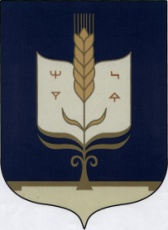 РЕСПУБЛИКА БАШКОРТОСТАНАДМИНИСТРАЦИЯСЕЛЬСКОГО  ПОСЕЛЕНИЯСАРАЙСИНСКИЙ  СЕЛЬСОВЕТМУНИЦИПАЛЬНОГО  РАЙОНАСТЕРЛИБАШЕВСКИЙ  РАЙОН